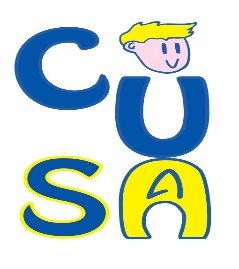 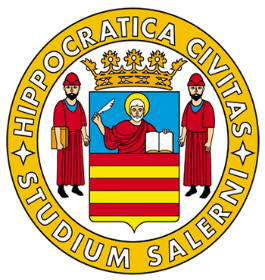 NOME SQUADRA:NUMERO COMPONENTI SQUADRA:NOME CAPITANO&RESPONSABILE SQUADRA:ELENCO COMPONENTI SQUADRA:________________________________________________________________________________________________________________________________________________________________________________________________________________________________________________________________________________________________________________________________________________________________________________________________________________________________________________________________________________________________